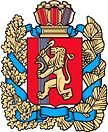 КРАСНОЯРСКИЙ КРАЙМОТЫГИНСКИЙ РАЙОНАДМИНИСТРАЦИЯ КУЛАКОВСКОГО СЕЛЬСОВЕТАПОСТАНОВЛЕНИЕ                                                         п. Кулаково                                                                                                     17.10.2017 г.								№  41– пг« О создании рабочей группы по профилактике и ликвидации особо опасных заболеваний на территории Кулаковского сельсовета для участия в ликвидации заболеваний».»В соответствии с Федеральным законом от 06.10.2003 № 131-ФЗ « Об общих принципах организации местного самоуправления в Российской Федерации», Устава Кулаковского сельсовета, руководствуясь Протоколом заседания противоэпизоотической комиссии Мотыгинского района № 83 от 10.10.2017	  ПОСТАНОВЛЯЮ:	1. Создать рабочую группу по профилактике и ликвидации особо опасных заболеваний (АЧС) на территории Кулаковского сельсовета. 2.  Контроль за исполнением настоящего Постановления оставляю засобой. 3. Настоящее постановление вступает в силу со дня его подписания,  и подлежит опубликованию в газете « Кулаковские вести», размещению на официальном сайте муниципального образования Мотыгинский район.Глава Кулаковского  сельсовета                                          Н.В. Шалыгина Приложениек Постановлению администрацииКулаковского сельсоветаот 17.10.2017 № 41-пгЧлены рабочей группыДолжность место работы1Шалыгина Наталья ВикторовнаГлава Кулаковского сельсовета2Грязнов Сергей АлександровичДиректор ООО «Ангара»3Дрюмя Валерий ВалерьевичНачальник ПП № 1отделения МВД России по Мотыгинскому району4Суворова Любовь НиколаевнаПредставитель общественности